БІЛОЦЕРКІВСЬКА МІСЬКА РАДАКИЇВСЬКОЇ ОБЛАСТІР І Ш Е Н Н Явід 25 травня  2017 року                                                                      № 863-32-VIIПро поновлення договору оренди землі від 28 квітня 2012 року № 58 товариству з обмеженою відповідальністю науково-виробниче підприємство «БІЛОЦЕРКІВМАЗ»Розглянувши заяву юридичної, протокол постійної комісії з питань  земельних відносин та земельного кадастру, планування території, будівництва, архітектури, охорони пам’яток, історичного середовища та благоустрою від 20 квітня 2017 року № 84, відповідно до ст. ст.12,  93,122,124,125 Земельного кодексу України, ст. 33 Закону України «Про оренду землі», ч. 5 ст. 16 Закону України «Про Державний земельний кадастр», пункту 34 частини 1 ст. 26 Закону України «Про місцеве самоврядування в Україні», міська рада вирішила:        1. Поновити договір оренди землі від 28 квітня 2012 року № 58, який зареєстрований в управлінні Держкомзему у м. Біла Церква Київської області 13 червня 2012 року                                            № 321030004000718 товариству з обмеженою відповідальністю науково-виробниче підприємство «БІЛОЦЕРКІВМАЗ» під розміщення існуючої виробничої бази за адресою: бульвар Михайла Грушевського, 13 площею 0,2308 га (з них: під спорудами – 0,1821 га, під проїздами, проходами та площадками – 0,0487 га) строком на 10 (десять) років, за рахунок земель населеного пункту м. Біла Церква. Кадастровий номер: 3210300000:04:004:0030.2. Особі, зазначеній в цьому рішенні, укласти та зареєструвати у встановленому порядку договір  оренди землі.3. Контроль за виконанням цього рішення покласти на постійну комісію з питань  земельних відносин та земельного кадастру, планування території, будівництва, архітектури, охорони пам’яток, історичного середовища та благоустрою.Міський голова	           Г.А. Дикий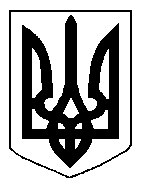 